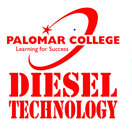 Date: October 22nd, 2015			Start time: 6:00 pmLocation: ITC-113C				End time: 7:01 pm       Classroom		Chair:	Sergio H. HernandezAttendees:	Gary Kramer				Dennis J. Sprong                           	 District Manager Bobcat			Account Manager Snap-On			Dennis Schlatter				Kurt Neinhuis			San Diego county-San Marcos Shop		Penske District Manager			John Manring				Paul Kelly			SD County Fleet Coordinator			Interim-Dean of Instructions C.T.E.E.D			Robert Gonzalez				Dennis Lutz 			Lead Tech, Penske 				Assistant Professor, Department Chair T&I			Steve Nankervis				Trinidad Garcia			Fleet Maintenance, City of Vista		Adjunct Instructor, Palomar CollegeRecorder: 	April ClementeOrder of Agenda itemsSergio calls meeting to order at 6:00 pm Introduction of attendees:  Sergio presents new adjunct instructor Trinidad Garcia. He is a veteran and an Alumni of Palomar College.CurriculumSan Bernardino Valley College is offering a Bachelor’s degree onlineNew Hydraulic trainers-Touch screen computers-Students build circuits-150 SymbolsElectric Trainer (Freightliner)-MF 500-HT Simulator (Hydraulic) NATEF Certification tool list-Have successfully compiled all of the necessary tools to become NATEF CertifiedChange of books-CDX is compatible with blackboard and Canvas-eLearning component -Includes learning outcomesAction Item: Unanimous vote on adopting CDX books for Fall 2016		Sprong motionManring seconds		FacilityNew signage on walls (C.A.R.B; NC3 Diesel Certification Center; CCDET)-Sponsors are donating signage to promote the programs -Palomar College is a Bobcat certified training centerStorageDesign being finalized-Discussed the issue of adequate storage for supplies -Cannot become NATEF certificatied unless adequate storage B. Advisory Committee, April 3rd, 2014, addressed that NATEF Certification Standard 9- 	Facility: states that “the physical facilities must be adequate to permit achievement of		 the goals and performance objectives”. NATEF will rate on how secure items are from 	pilferage and vandalism.   Title V. Educational Code states: “There must be adequate 	storage”. The program cannot move forward if it does not have adequate storage.Action Items: Unanimous vote on conducting a case study to demonstrate growth 		and increase storage facility. Dennis J. Sprong motions John Manring seconds the motion.Staffing Currently hiring part-time instructors-Must have an AA/AS and 6 years in experience to meet minimal qualifications-Pushing for a second classroomB. Advisory Committee held on April 3rd, 2014 attendees stressed the importance of a 		       second full-time instructor to meet the programs needs and growth. Action Item:  Unanimous vote on hiring a FULL-TIME INSTRUCTOR						Schlatter motions and Nienhuis seconds the motion.Program Budget-More grants-15% Growth rate-Dennis J. Sprong shared that in the last 8 years 10 Automotive programs have been lost in San DiegoMeeting adjourned at 7:01 pm 